PÍSEMNÁ ZPRÁVA ZADAVATELE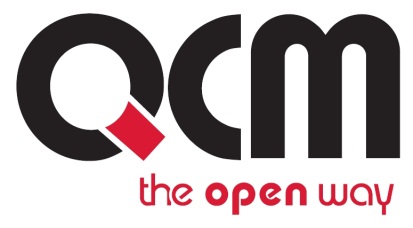 Veřejná zakázka je zadávána dle zákona č. 134/2016 Sb., o zadávání veřejných zakázek, ve znění pozdějších předpisů (dále jen Zákon)Zakázka je zadávána v certifikovaném elektronickém nástroji E-ZAK, který je dostupný na https://ezak.e-tenders.cz/.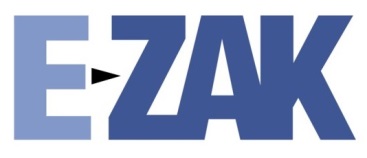 PÍSEMNÁ ZPRÁVA ZADAVATELEVe Strakonicích dne 7. 6. 2018Předmět veřejné zakázky a cena sjednaná ve smlouvěPředmětem veřejné zakázky je pořízení IT a nábytku pro Euroškolu Strakonice střední odbornou školu s.r.o. Veřejná zakázka je dělena na části. Účastník řízení může podat nabídku do jedné, více či všech částí veřejné zakázky:1. část veřejné zakázky – IT pro počítačovou učebnuPředmětem 1. části veřejné zakázky je pořízení stolních počítačů pro počítačovou učebnu, interaktivní tabule, multifunkční tiskárny, grafického software a vybavení pro zajištění vnitřní konektivity školy dle standardu definovaného výzvou č. 33 IROP.2. část veřejné zakázky – Nábytek pro počítačovou učebnuPředmětem 2. části veřejné zakázky je vybavení počítačové učebny přizpůsobeným nábytkem pro učitele a studenty, konkrétně se jedná o katedru učitele vč. pojízdné kolečkové židle a lavic pro studenty vč. židlí.3. část veřejné zakázky – IT pro jazykovou učebnuPředmětem 3. části veřejné zakázky je pořízení stolních počítačů pro jazykovou učebnu a dalších zařízení, které s počítači souvisejí, interaktivní tabule s příslušenstvím, modulu pro samostudium, ovládacích software a dalších zařízení jazykové laboratoře.4. část veřejné zakázky – Nábytek pro jazykovou učebnuPředmětem 4. části veřejné zakázky je vybavení jazykové učebny přizpůsobeným nábytkem pro učitele a studenty, konkrétně se jedná o katedru učitele vč. pojízdné kolečkové židle, lavic pro studenty vč. židlí a háků na zavěšení sluchátek. Součástí předmětu této části veřejné zakázky je provedení elektrorozvodů potřebných k provozu jazykové laboratoře včetně nutných stavebních úprav.Cena sjednaná ve smlouvě: 1. část veřejné zakázky – IT pro počítačovou učebnu877 058,- Kč bez DPH2. část veřejné zakázky – Nábytek pro počítačovou učebnu102 930,- Kč bez DPH3. část veřejné zakázky – IT pro jazykovou učebnu1 143 841,- Kč bez DPH4. část veřejné zakázky – Nábytek pro jazykovou učebnu72 234,- Kč bez DPHOznačení účastníků zadávacího řízeníOznačení všech vyloučených účastníků zadávacího řízení s uvedením důvodu jejich vyloučeníV zadávacím řízení nebyl vyloučen žádný účastník.Označení dodavatele, s nímž byla uzavřena smlouva1. část veřejné zakázky – IT pro počítačovou učebnu2. část veřejné zakázky – Nábytek pro počítačovou učebnu3. část veřejné zakázky – IT pro jazykovou učebnu4. část veřejné zakázky – Nábytek pro jazykovou učebnuU všech částí veřejné zakázky byl vybrán dodavatel, který nejlépe splnil hodnotící kritérium ekonomické výhodnosti, které spočívá v nejnižší nabídkové ceně.Označení poddodavatelů vybraného dodavateleŽádný z vybraných dodavatelů nevyužil poddodavatele.Odůvodnění zrušení zadávacího řízení-Odůvodnění použití jiných komunikačních prostředků při podání nabídky namísto elektronických prostředků, byly-li jiné prostředky použity,-Soupis osob, u kterých byl zjištěn střet zájmů, a následně přijatých opatření-Odůvodnění nerozdělení nadlimitní zakázky na části-Odůvodnění stanovení požadavku na prokázání obratu v případě postupu podle § 78 odst. 3-PODPISVeřejná zakázkaPořízení IT a nábytku pro Euroškolu Strakonice střední odbornou školu s.r.o.Druh zadávacího řízeníZjednodušené podlimitní řízeníDruh zakázkyDodávkyPředpokládaná hodnota zakázky2.580.000,- Kč bez DPHAdresa profilu zadavatelehttps://www.vhodne-uverejneni.cz/profil/euroskola-strakonice-stredni-odborna-skola-s-r-oDatum zahájení řízení8. 3. 2018Zadavatel:Euroškola Strakonice střední odborná škola s.r.o.Husova 361386 01 StrakoniceZastoupení podle § 43 Zákona:QCM, s.r.o. se sídlem Bellova 370/40, 623 00 Brnozapsaná v obchodním rejstříku Krajského soudu v Brně, oddíl C, vložka 40722IČO: 25165542IČO: 26262525Číslo nabídkyNázev/firma účastníka řízeníIČOčást veřejné zakázky1FLAME System s.r.o.268468881,32SANTAL, spol. s r.o.424081212,43Český nábytek a.s.260633952,44AV MEDIA, a.s.481083752,3,45GIGA CZ s.r.o.280802891PořadíČíslo nabídkyNázev/firma účastníka řízeníIČONabídková cena v Kč bez DPH1.5	GIGA CZ s.r.o.28080289877 058,-PořadíČíslo nabídkyNázev/firma  účastníka řízeníIČONabídková cena v Kč bez DPH1.2SANTAL, spol. s r.o.42408121102 930PořadíČíslo nabídkyNázev/firma  účastníka řízeníIČONabídková cena v Kč bez DPH1.4AV MEDIA, a.s.481083751 143 841PořadíČíslo nabídkyNázev/firma  účastníka řízeníIČONabídková cena v Kč bez DPH1.2SANTAL, spol. s r.o.4240812172 234Za zadavatele:Mgr. Veronika KučerováAdministrátor VZPodpis:Podepsáno elektronicky